KLASA 027.03.2020r.Edukacja przedszkolnaKrąg tematyczny: W dawnych czasach.Temat: Ślady przeszłości – węgiel, bursztyn, sól.W tym dniu dzieci:Doskonalą umiejętność uważnego słuchania utworu i wypowiadania się na temat jego treści;Poszerzają słownik czynny o nowe słowa (bursztyn, jantar);Utrwalają informacje o procesie powstawania bursztynu;Wykonują Karty Pracy nr 12a i 12b.1.”Muszka w bursztynie” – słuchanie opowiadania i rozmowa na temat jego treści. Posłuchaj uważnie i postaraj się zapamiętać: Co przywiozły dzieci znad morza?, Jak wyglądał bursztyn?, Jak powstaje bursztyn i skąd się bierze? „Muszka w bursztynie” Hanna Zdzitowiecka − Nigdzie nie ma takich ładnych kamyków jak nad morzem – powiedziała Hania, rozkładając na kocu swoje skarby. Były tam białe, różowe, żółte, szare, czerwone i czarne, i łaciate, a wszystkie okrągłe, równiutko obtoczone. Bo fale morskie przerzucają kamyki z miejsca na miejsce, ocierają jedne o drugie, aż zrobią się gładkie, bez ostrych krawędzi.− A ja mam inny, nie taki jak twoje, i leciutki – odezwał się Leszek, patrząc na rozłożone kamyki. − Pokaż, jaki? – spytała Hania. Leszek otworzył zaciśniętą piąstkę. Jego kamyk był kanciasty, chropowaty, z jedne strony jakby odłamany. I właśnie w tym miejscu był najładniejszy, bo i kolor miał ciemnopomarańczowy, i połysk, i taki był przeźroczysty. Hania przyjrzała mu się uważnie. − Zobacz! Tam coś jest w środku! – zawołała. – Chyba jakaś malutka muszka… Chodź, pokażemy mamusi! − To bursztyn, i jaki ładny – powiedziała mama. Zaraz się przekonamy, czy się nie mylę. Urwała kilka drobniutkich strzępków papieru i dotknęła ich potartym mocno o wełniany kostium bursztynem. Papierki przyczepiły się do bursztynu. − Ja też tak zrobię… Leszek potarł jeden z kamyków i przyłożył do papieru. − Nie łapie… – zmartwił się. − Bo kamień nie przyciąga papierków, tylko bursztyn – tłumaczyła matka. − A bursztyn to nie kamień? − Nie. Bursztyn to żywica, stwardniała żywica. Dzieci zdziwiły się. − Żywica? Taka jak na sośnie i na świerku? − Ale skąd ona się wzięła w morzu? − I skąd w tym bursztynie znalazła się muszka? − Muszka? – zainteresowała się mama. – Ależ tak, widzę ją… Jaka szkoda, że ta muszka nie może nam opowiedzieć, co się tu działo przed wielu, wielu tysiącami lat… − A skąd ona mogłaby to wiedzieć? – zdziwiła się Hania. − Bo ona żyła przed tysiącami lat, kiedy nie było jeszcze ludzi na ziemi i kiedy nie było tu jeszcze morza… − A co było? – zapytał Leszek. − Były wielkie lasy, w których rosły przeróżne drzewa. Rosły też i sosny, dużo sosen… Między drzewami uwijały się większe i mniejsze owady, a wśród nich i nasza mała muszka… − Ta sama, co w tym bursztynie? − Ta sama. Dostrzegła błyszczącą kroplę na sosnowej korze i pomknęła ku niej. Może to odrobina porannej rosy? Może słodki sok, który tak chętnie spijała z innych roślin? Zanurzyła trąbkę w złotej błyszczącej kropli. Musnęła ją przednimi łapkami… Co to? Coś trzyma i nie chce puścić… Zatrzepotała skrzydełkami… Teraz już i skrzydełka przylgnęły do niebezpiecznej kropli. Jeszcze trochę, a muszka utonie w lepkiej, złotej żywicy, która wypłynęła ze zranionej sosnowej gałęzi. Ostrzeżone przygodą swej towarzyszki, inne muszki odleciały. Została tylko ta jedna, ale została na zawsze… − A co się potem stało? − Potem?… Cóż, potem może ta kropla żywicy z muszką zatopioną w środku spadła na ziemię. Może całą sosnę obaliła wichura. Nie wiemy. Wiemy tylko, że później, po wielu latach, dawny las zalało morze, że z tych dawnych sosen zostały tylko bryłki stwardniałej na kamień żywicy, a w jednej z tych bryłek nasza mała muszka. Jej towarzyszki zginęły bez śladu. Ona przetrwała tysiące lat. − Czy ta żywica to bursztyn? – spytał Leszek.− Tak. Po każdej burzy morze wyrzuca na brzeg duże i małe kawałki bursztynu. Jedne są jasne, żółtawe, inne koloru miodu albo jeszcze ciemniejsze. I często możemy w nich zobaczyć zatopione muszki, pajączki albo kawałki mchu czy gałązki sprzed wielu tysięcy lat. Rozmowa dotycząca treści opowiadania (przykładowe pytania):- Co przywiozły dzieci znad morza? - Jakie były kamyki? Dlaczego?- Jak wyglądał bursztyn?- Jak powstaje bursztyn? - Skąd się bierze?  -- Czy wiecie, jak nazywano kiedyś bursztyn? (jantar).2. Jak powstał bursztyn – wyjaśnienie:    BURSZTYN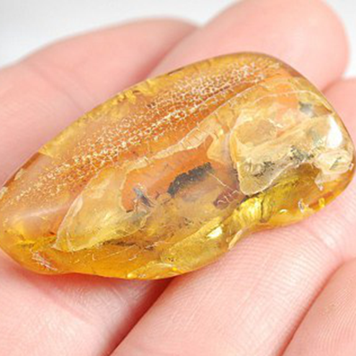 Dawniej nad brzegami morza rosło dużo sosen. Sosny są drzewami iglastymi - czyli zamiast liści maja takie kłujące igiełki. Drzewa iglaste - czyli te rosnące nad morzem sony - wydzielają bardzo dużo żywicy. Żywica to sok, który leczy drzewo, gdy się skaleczy. 

Gdy my skaleczymy się lub stłuczemy sobie kolanko z rany wypływa krew a następnie tworzy się strupek i rana się goi. Drzewa nie maja krwi - jak drzewku zrobi się rana (np. wiatr ułamie mu gałązkę) drzewo zamiast krwi wydziela żywicę, która również goi ranę. 

Ten sok - żywica - jest lepki więc często przyklejają się do niego małe owady: muchy, pszczoły, a także pająki i mrówki. 

Taka żywica z dawnych drzew dostawała się do morza a po wielu, wielu latach stwardniała i stała się bursztynem. Czasem w tym bursztynie można znaleźć owady, które dawno temu się do niego przykleiły. 

Zatopione w bursztynach owady lub kawałki roślin to inkluzje. Są to bardzo, bardzo stare owady i rośliny. Dlatego naukowcy często badają bursztyny, by dowiedzieć się jakie owady dawniej żyły na Ziemi i jakie kiedyś rosły rośliny, w czasach kiedy nas ludzi, jeszcze na Ziemi nie było. 3.  Wykonanie Kart Pracy 12a i 12b.!!! DLA CHĘTNYCH:DLA CHĘTNYCH POLECAM TAKŻE PONIŻSZY LINK MEN (znajduje się w nim mnóstwo pomysłów i zajęć związanych z tematem wiosny )https://www.gov.pl/web/zdalnelekcje/wiosna-00